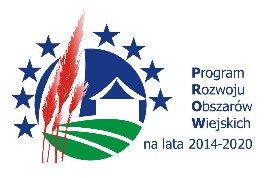 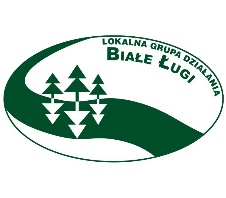 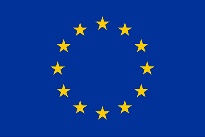 Lista wstępna na wyjazd studyjny z elementami warsztatu refleksyjnego14-16.02.2019 r.LP.NAZWISKOIMIĘ1.Pracownik LGDPracownik LGD2.Pracownik LGDPracownik LGD3.Pracownik LGDPracownik LGD4.Pracownik LGDPracownik LGD5.Przedstawiciel ŚBRRPrzedstawiciel ŚBRR6.Przedstawiciel ŚBRRPrzedstawiciel ŚBRR7.Przedstawiciel Starostwa PowiatowegoPrzedstawiciel Starostwa Powiatowego8.Przedstawiciel Starostwa PowiatowegoPrzedstawiciel Starostwa Powiatowego9.AdamczykMarcin10.AdamczykSylwia11.BanaśJadwiga12.ChmielewskaAgnieszka13.ChmielewskiKamil14.CiepielaKatarzyna15.DulińskaMaria16.DulińskiRyszard17.FąfaraBeata 18.FąfaraTomasz19.GarlickaMałgorzata20.GarlickiRafał21.HajdukMartyna22.JandaLeszek23.JandaZofia24.JankowskaKrystyna25.JankowskiPiotr26.LenartowiczAgnieszka27.LenartowiczRobert28.NiedzielaAnna29.NiedzielaPiotr30.OsmanElżbieta31.OsmanZdzisław32.PniewskaMałgorzata33.PniewskiZdzisław34.PopielskiJacek35.PrzeździeckaBeata36.RożkiewiczIlona37.RożkiewiczSławomir38.SajeckaAnna39.SikoraDorota40.StachuczyMaria41.StachuczyRobert42.SzpakDamian43.ŚmieszekAndrzej44.TuzAndrzej45.TuzAneta46.WalczakEwelina47.WalczakPiotr48.ZielińskiZbigniew49.KierowcaKierowca50.KierowcaKierowca